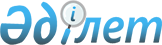 Қазақстан Республикасы Үкіметінің 2008 жылғы 18 желтоқсандағы N 1184 қаулысына өзгерістер мен толықтыру енгізу туралыҚазақстан Республикасы Үкіметінің 2009 жылғы 18 қарашадағы N 1871-1 Қаулысы

      Қазақстан Республикасының Үкіметі ҚАУЛЫ ЕТЕДІ:



      "2009 - 2011 жылдарға арналған республикалық бюджет туралы" Қазақстан Республикасының Заңын іске асыру туралы" Қазақстан Республикасы Үкіметінің 2008 жылғы 18 желтоқсандағы N 1184 қаулысына мынадай өзгерістер мен толықтыру енгізілсін:



      көрсетілген қаулының 1-қосымшасында:

      10 "Ауыл, су, орман, балық шаруашылығы, ерекше қорғалатын табиғи аумақтар, қоршаған ортаны және жануарлар дүниесін қорғау, жер қатынастары" функционалдық тобында:

      212 "Қазақстан Республикасы Ауыл шаруашылығы министрлігі" әкімшісі бойынша:

      029 "Сумен жабдықтау жүйесін салу және реконструкциялау" бағдарламасында:

      005 "Ішкі көздер есебінен" кіші бағдарламасында:

      3-бағанда:

      "Оңтүстік Қазақстан облысы Мақтаарал ауданы Жетісай қаласында су құбыры желілерін қайта жаңарту" деген жол "297063" деген сандармен толықтырылсын;

      "Қызылорда облысы Жаңақорған ауданындағы Жиделі су құбырын қайта құру. Еңбек және Екпінді елді мекендеріне дейінгі су құбыры тармағын қайта құру" деген жолда "20849" деген сандар "17943" деген сандармен ауыстырылсын;

      "Оңтүстік Қазақстан облысы Созақ ауданы Тасты-Шу топтық су торабын қайта жақсарту" деген жолда "96740" деген сандар "94661" деген сандармен ауыстырылсын;

      "Қызылорда облысы Арал-Сарыбұлақ топтық су құбырын салу (V кезек)" деген жолда "784500" деген сандар "984500" деген сандармен ауыстырылсын;

      "Алматы облысы Еңбекшіқазақ біріккен су торабын салу (1 кезек, 1 пусктік кешені)" деген жолда "436619" деген сандар "434542" деген сандармен ауыстырылсын;

      "Қызылорда облысы Октябрь топты су құбырының құрылысын салу" деген жолда "286863" деген сандар "311982" деген сандармен ауыстырылсын;

      "Оңтүстік Қазақстан облысы Сарыағаш ауданы Абай ауылын сумен жабдықтау (жақын жатқан сегіз ауылдық су құбыры жүйелері)" деген жолда "235929" деген сандар "203977" деген сандармен ауыстырылсын;

      "Алматы облысында Қарасай ауданының Қаскелең қаласындағы сумен жабдықтау жүйелерінің құрылысы және қайта жаңғырту" деген сөздер "Алматы облысында Қарасай ауданы Қаскелең топтық су құбыры құрылысының объектісі бойынша жобалау-сметалық құжаттама әзірлеу" деген сөздермен ауыстырылсын;

      "50000" деген сандар "80000" деген сандармен ауыстырылсын;

      "Қызылорда облысы Шиелі ауданы Жиделі топтық су жүргізу бұтағы мен оған қосындысын қайтадан жаңарту" деген жолда "107640" деген сандар "94850" деген сандармен ауыстырылсын;

      "Павлодар облысы Май ауданы Май топтық су құбырын жұмыс жобасын өңдеу" деген жолда "784491" деген сандар "294749" деген сандармен ауыстырылсын;

      "Қызылорда облысындағы Жаңақорған кентін Жиделі топтық су құбырына қосу тармағының құрылысын салу" деген жолда "61066" деген сандар "50430" деген сандармен ауыстырылсын;

      031 "Гидротехникалық құрылысты реконструкциялау" бағдарламасында:

      3-бағанда:

      "Алматы облысының Панфилов ауданындағы Қорғас өзеніндегі магистральды каналдарға қосылған біріккен "Достық" гидроторабы" деген жолда "750000" деген сандар алынып тасталсын;

      "Шығыс Қазақстан облысы Жарма ауданы Шар су қоймасының имараттарын қайта жаңғырту" деген жолда "52788" деген сандар алынып тасталсын;

      "Жамбыл облысы Шу ауданы Шу өзенінде жағалауды күшейту және арна түзету жұмыстары" деген жолда "50000" деген сандар "152788" деген сандармен ауыстырылсын;

      "N 35, N 36 каналдар мен Екібастұз су қоймасындағы су көлемі мен оның деңгейін реттеуге арналған N 35 каналдағы қалқалағыштың құрылысы" деген жолда "50000" деген сандар алынып тасталсын;

      "Оңтүстік Қазақстан облысы Бәйдібек ауданындағы "Комсомол" магистральдік каналының жұмыс істеу қабілеттілігін қайта қалпына келтіру" деген жолда "300000" деген сандар "483698" деген сандармен ауыстырылсын;

      "Оңтүстік Қазақстан облысы Мақтаарал ауданының суармалы жерлеріне Шардара су қоймасынан машиналық су жіберуі" деген жолда "1820000" деген сандар "2386302" деген сандармен ауыстырылсын;



      көрсетілген қаулының 12-қосымшасында:

      реттік нөмірі 1-жолдағы "333641" деген сандар "415140" деген сандармен ауыстырылсын;

      реттік нөмірі 5-жолдағы "224528" деген сандар "164610" деген сандармен ауыстырылсын;

      реттік нөмірі 7-жолдағы "219717" деген сандар "169917" деген сандармен ауыстырылсын;

      реттік нөмірі 9-жолдағы "46095" деген сандар "43713" деген сандармен ауыстырылсын;

      реттік нөмірі 11-жолдағы "495998" деген сандар "505960" деген сандармен ауыстырылсын;

      реттік нөмірі 12-жолдағы "81379" деген сандар "102018" деген сандармен ауыстырылсын;



      көрсетілген қаулының 16-қосымшасында:

      реттік нөмірі 1-жолдағы "481742" деген сандар "508687" деген сандармен ауыстырылсын;

      реттік нөмірі 3-жолдағы "282283" деген сандар "292283" деген сандармен ауыстырылсын;

      реттік нөмірі 5-жолдағы "297538" деген сандар "299038" деген сандармен ауыстырылсын;

      реттік нөмірі 9-жолдағы "245181" деген сандар "238088" деген сандармен ауыстырылсын;

      реттік нөмірі 10-жолдағы "45707" деген сандар "41605" деген сандармен ауыстырылсын;

      реттік нөмірі 11-жолдағы "22750" деген сандар "14500" деген сандармен ауыстырылсын;

      реттік нөмірі 14-жолдағы "325989" деген сандар "306989" деген сандармен ауыстырылсын;



      көрсетілген қаулының 17-қосымшасында:

      реттік нөмірі 1-жолдағы "2136000" деген сандар "2209944" деген сандармен ауыстырылсын;

      реттік нөмірі 3-жолдағы "1409000" деген сандар "1304283" деген сандармен ауыстырылсын;

      реттік нөмірі 4-жолдағы "22000" деген сандар "18672" деген сандармен ауыстырылсын;

      реттік нөмірі 5-жолдағы "1546000" деген сандар "1662000" деген сандармен ауыстырылсын;

      реттік нөмірі 6-жолдағы "738000" деген сандар "596000" деген сандармен ауыстырылсын;

      реттік нөмірі 9-жолдағы "2372000" деген сандар "2464900" деген сандармен ауыстырылсын;

      реттік нөмірі 10-жолдағы "1055000" деген сандар "1018244" деген сандармен ауыстырылсын;

      реттік нөмірі 11-жолдағы "11000" деген сандар "6184" деген сандармен ауыстырылсын;

      реттік нөмірі 12-жолдағы "1091000" деген сандар "1247100" деген сандармен ауыстырылсын;

      реттік нөмірі 13-жолдағы "2765000" деген сандар "2771930" деген сандармен ауыстырылсын;

      реттік нөмірі 14-жолдағы "2021000" деген сандар "1869469" деген сандармен ауыстырылсын;

      реттік нөмірі 15-жолдағы "5000" деген сандар "2274" деген сандармен ауыстырылсын;



      көрсетілген қаулының 20-қосымшасында:

      реттік нөмірі 2-жолдағы "2491" деген сандар "2209" деген сандармен ауыстырылсын;

      реттік нөмірі 3-жолдағы "360986" деген сандар "370348" деген сандармен ауыстырылсын;

      реттік нөмірі 4-жолдағы "27038" деген сандар "23125" деген сандармен ауыстырылсын;

      реттік нөмірі 5-жолдағы "25098" деген сандар "19931" деген сандармен ауыстырылсын;



      көрсетілген қаулының 21-қосымшасында:

      реттік нөмірі 1-жолдағы "690618" деген сандар "704634" деген сандармен ауыстырылсын;

      реттік нөмірі 4-жолдағы "32748" деген сандар "18816" деген сандармен ауыстырылсын;

      реттік нөмірі 5-жолдағы "2313622" деген сандар "2314612" деген сандармен ауыстырылсын;

      реттік нөмірі 10-жолдағы "12364" деген сандар "11290" деген сандармен ауыстырылсын.



      2. Осы қаулы қол қойылған күнінен бастап қолданысқа енгізіледі.      Қазақстан Республикасының

      Премьер-Министрі                               К. Мәсімов
					© 2012. Қазақстан Республикасы Әділет министрлігінің «Қазақстан Республикасының Заңнама және құқықтық ақпарат институты» ШЖҚ РМК
				